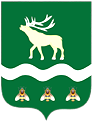 Российская Федерация Приморский крайДУМА ЯКОВЛЕВСКОГО МУНИЦИПАЛЬНОГО ОКРУГАПРИМОРСКОГО КРАЯРЕШЕНИЕ23 апреля 2024 года                     с. Яковлевка                               №  295- НПАО Положении об оказании поддержки благотворительной деятельности и добровольчеству (волонтерству) на территории Яковлевского муниципального округа В соответствии с Федеральным законом от 06.10.2003 № 131-ФЗ «Об общих принципах организации местного самоуправления в Российской Федерации», Законом Приморского края от 05.12.2022 № 247-КЗ «О Яковлевском муниципальном округе Приморского края», Уставом Яковлевского муниципального округа, в связи с созданием Яковлевского муниципального округа и необходимостью формирования нормативной правовой базы Яковлевского муниципального округа Дума Яковлевского муниципального округаРЕШИЛА:1. Утвердить Положение об оказании поддержки благотворительной деятельности и добровольчеству (волонтерству) на территории Яковлевского муниципального округа  (прилагается).2. Признать утратившим силу решение Думы Яковлевского муниципального района  от 28.08.2018 №  768 - НПА «О Положении об оказании поддержки благотворительной деятельности и добровольчеству (волонтерству) на территории Яковлевского муниципального района».3. Настоящее решение вступает в силу после его официального опубликования.4. Опубликовать настоящее решение в газете «Сельский труженик» и разместить на официальном сайте Яковлевского муниципального округа в информационно-телекоммуникационной сети «Интернет».Председатель Думы Яковлевского муниципального округа                                                              Е.А. ЖивотягинГлава Яковлевского муниципального округа                                                               А.А. КоренчукПриложение УТВЕРЖДЕНОрешением Думы Яковлевскогомуниципального округаот 23.04.2024 № 295 - НПАПоложениеоб оказании поддержки благотворительной деятельности и добровольчеству (волонтерству) на территории Яковлевского муниципального округа 1.Общие положенияНастоящее Положение разработано в соответствии с Федеральным законом от  11.08.1995 № 135-ФЗ «О благотворительной деятельности и добровольчестве (волонтерстве)», Федеральным законом от 12.01.1996 № 7-ФЗ «О некоммерческих организациях», Федеральным законом от 06.10.2003 № 131-ФЗ «Об общих принципах организации местного самоуправления в Российской Федерации» и определяет принципы и формы поддержки благотворительной деятельности и добровольчества (волонтерства) на территории Яковлевского муниципального округа, а также полномочия органов местного самоуправления Яковлевского муниципального округа по оказанию поддержки благотворительной деятельности и добровольчеству (волонтерству) на территории Яковлевского муниципального округа.2.Основные понятия, используемые в настоящем Положении2.1. Для целей настоящего Положения используются следующие основные понятия:- оказание поддержки благотворительной деятельности, добровольчеству (волонтерству) – совокупность действий, осуществляемых органами местного самоуправления Яковлевского муниципального округа, создающих благоприятные условия для осуществления благотворительной деятельности и добровольчества (волонтерства) на территории Яковлевского муниципального округа;- благотворительная деятельность - добровольная деятельность граждан и юридических лиц по бескорыстной (безвозмездной или на льготных условиях) передаче гражданам или юридическим лицам имущества, в том числе денежных средств, бескорыстному выполнению работ, предоставлению услуг, оказанию иной поддержки; - добровольческая (волонтерская) деятельность - добровольная деятельность в форме безвозмездного выполнения работ и (или) оказания услуг в целях, указанных в пункте 1 статьи 2 Федерального закона от  11.08.1995 № 135-ФЗ «О благотворительной деятельности и добровольчестве (волонтерстве)».3. Цели благотворительной и добровольческой (волонтерской) деятельности3.1. Благотворительная и добровольческая (волонтерская) деятельность осуществляется в целях:- социальной поддержки и защиты граждан, включая улучшение материального положения малообеспеченных, социальную реабилитацию безработных, инвалидов и иных лиц, которые в силу своих физических или интеллектуальных особенностей, иных обстоятельств не способны самостоятельно реализовать свои права и законные интересы;- подготовки населения к преодолению последствий стихийных бедствий, экологических, промышленных или иных катастроф, к предотвращению несчастных случаев;- участия в ликвидации чрезвычайных ситуаций и их последствий, профилактике и тушении пожаров, проведении аварийно-спасательных работ, а также оказания помощи пострадавшим в результате стихийных бедствий, экологических, промышленных или иных катастроф, социальных, национальных, религиозных конфликтов, жертвам репрессий, беженцам и вынужденным переселенцам;- содействия укреплению мира, дружбы и согласия между народами, предотвращению социальных, национальных, религиозных конфликтов;- содействия укреплению престижа и роли семьи в обществе;- содействия защите материнства, детства и отцовства;- содействия деятельности в сфере образования, науки, культуры, искусства, просвещения, духовному развитию личности;- содействия деятельности в сфере профилактики и охраны здоровья граждан, а также пропаганды здорового образа жизни, улучшения морально-психологического состояния граждан;- содействия деятельности в области физической культуры и спорта (за исключением профессионального спорта), участия в организации и (или) проведении физкультурных и спортивных мероприятий в форме безвозмездного выполнения работ и (или) оказания услуг физическими лицами;- охраны окружающей среды и защиты животных;- охраны и должного содержания зданий, объектов и территорий, имеющих историческое, культовое, культурное или природоохранное значение, и мест захоронения;подготовки населения в области защиты от чрезвычайных ситуаций, пропаганды знаний в области защиты населения и территорий от чрезвычайных ситуаций и обеспечения пожарной безопасности;- социальной реабилитации детей-сирот, детей, оставшихся без попечения родителей, безнадзорных детей, детей, находящихся в трудной жизненной ситуации;- оказания бесплатной юридической помощи и правового просвещения населения;- содействия добровольческой (волонтерской) деятельности;- участия в деятельности по профилактике безнадзорности и правонарушений несовершеннолетних;- содействия развитию научно-технического, художественного творчества детей и молодежи;- содействия патриотическому, духовно-нравственному воспитанию детей и молодежи;- поддержки общественно значимых молодежных инициатив, проектов, детского и молодежного движения, детских и молодежных организаций;- содействия деятельности по производству и (или) распространению социальной рекламы;- содействия профилактике социально опасных форм поведения граждан;- участия граждан в поиске лиц, пропавших без вести;- содействия в оказании медицинской помощи в организациях, оказывающих медицинскую помощь;- содействия органам внутренних дел (полиции) и иным правоохранительным органам в охране общественного порядка в соответствии с законодательством Российской Федерации;- участия в проведении мероприятий по увековечению памяти погибших при защите Отечества;- оказания поддержки соотечественникам, проживающим за рубежом, в осуществлении их прав, обеспечении защиты их интересов и сохранении общероссийской культурной идентичности.3.2. Направление денежных и других материальных средств, оказание помощи в иных формах коммерческим организациям, а также поддержка политических партий, движений, групп и кампаний благотворительной деятельностью не являются.3.3. Проводить одновременно с благотворительной деятельностью предвыборную агитацию, агитацию по вопросам референдума запрещается.4. Принципы поддержки благотворительной деятельности, добровольчества (волонтерства) на территории Яковлевского муниципального округа4.1. Поддержка благотворительной деятельности и добровольчества (волонтерства) на территории Яковлевского муниципального округа осуществляется на основе следующих принципов:
         1) соблюдения и равенства прав благотворителей и добровольцев (волонтеров) на свободу  выбора целей благотворительной деятельности и добровольчества (волонтерства) и форм ее осуществления;2) признания социальной значимости благотворительной деятельности и добровольчества (волонтерства);3) взаимодействия органов местного самоуправления Яковлевского муниципального округа и участников благотворительной деятельности и добровольцев (волонтеров);4) учета мнения участников благотворительной деятельности и добровольцев (волонтеров) при осуществлении органами местного самоуправления  Яковлевского муниципального округа полномочий в сфере муниципальной  поддержки;5) гласности и открытости информации о муниципальной поддержке;6) широкого распространения информации о благотворительной деятельности и добровольчестве (волонтерстве).5. Формы поддержки благотворительной деятельности, добровольчества (волонтерства) на территории Яковлевского муниципального округа5.1. Финансовая поддержка благотворительной деятельности, добровольчества (волонтерства) на территории Яковлевского муниципального округа осуществляется в рамках муниципальных программ.5.2. Информационная поддержка благотворительной деятельности, добровольчества (волонтерства) на территории Яковлевского муниципального округа осуществляется с целью пропаганды и популяризации данной деятельности путем освещения в средствах массовой информации и на официальном сайте Яковлевского муниципального округа. Порядок оказания информационной поддержки благотворительной деятельности, добровольчеству (волонтерству) на территории Яковлевского муниципального округа устанавливается Администрацией Яковлевского муниципального округа.5.3. Консультационная поддержка благотворительной деятельности, добровольчества (волонтерства) на территории Яковлевского муниципального округа осуществляется путем  организации обмена передовым опытом и технологиями благотворительной деятельности и добровольчества (волонтерства), помощи в идентификации проблем и поиске путей их решения, обобщения и распространения лучших практик, стандартов благотворительной деятельности и добровольчества (волонтерства).5.4. Организационная поддержка добровольческой (волонтерской) деятельности осуществляется посредством:1) формирования инфраструктуры поддержки добровольческой (волонтерской) деятельности;2) обеспечения участия добровольцев (волонтеров) в муниципальных, региональных,  всероссийских  слетах, конкурсах;5.5. Методическая поддержка добровольческой (волонтерской) деятельности осуществляется посредством оказания учебно-методологической и научно-методической помощи организаторам добровольческой (волонтерской) деятельности, добровольческим (волонтерским) организациям.5.6. Имущественная поддержка добровольческой (волонтерской) деятельности осуществляется посредством предоставления благотворителям и добровольцам (волонтерам), осуществляющим деятельность на территории Яковлевского муниципального округа, в безвозмездное пользование и (или) в аренду на льготных условиях имущества, находящегося в муниципальной собственности Яковлевского муниципального округа, в соответствии с законодательством Российской Федерации и муниципальными нормативными правовыми актами.6. Полномочия органов местного самоуправления Яковлевского муниципального округа по оказанию поддержки благотворительной деятельности и добровольчеству (волонтерству)6.1. Полномочия Думы Яковлевского муниципального округа:- утверждение решением о бюджете Яковлевского муниципального округа бюджетных ассигнований на реализацию мероприятий по оказанию поддержки благотворительной деятельности и добровольчеству (волонтерству);- осуществление иных полномочий в соответствии с федеральным законодательством, законодательством Приморского края, Уставом Яковлевского муниципального округа. 6.2. Полномочия Администрации Яковлевского муниципального округа:- разработка, утверждение и реализация муниципальных программ (подпрограмм), содержащих мероприятия, направленные на поддержку добровольчества (волонтерства), с учетом национальных и местных социально-экономических, экологических, культурных и других особенностей;- установление порядка оказания поддержки благотворительной деятельности и добровольчеству (волонтерству) по каждой форме поддержки;- установление порядка взаимодействия Администрации Яковлевского муниципального округа, муниципальных учреждений с организаторами добровольческой (волонтерской) деятельности, добровольческими (волонтерскими) организациями;- оказание поддержки организаторам добровольческой (волонтерской) деятельности, добровольческим (волонтерским) организациям, в том числе в их взаимодействии с муниципальными учреждениями и иными организациями, социально ориентированным некоммерческим организациям, государственным и муниципальным учреждениям, обеспечивающим оказание организационной, информационной, методической и иной поддержки добровольцам (волонтерам), организаторам добровольческой (волонтерской) деятельности и добровольческим (волонтерским) организациям;- формирование координационных и совещательных органов в сфере добровольчества (волонтерства);- предоставление сведений для включения в единую информационную систему в сфере развития добровольчества (волонтерства) в целях реализации государственной политики в сфере добровольчества (волонтерства);-  осуществление иных полномочий в соответствии с федеральным законодательством, законодательством Приморского края, Уставом Яковлевского муниципального округа и муниципальными нормативными правовыми актами.7. Финансовое обеспечение поддержки благотворительной деятельности и добровольчества (волонтерства) на территории Яковлевского муниципального округаФинансовое обеспечение мероприятий по оказанию поддержки благотворительной деятельности и добровольчеству (волонтерству) на территории Яковлевского муниципального округа является расходным обязательством Яковлевского муниципального округа и осуществляется за счет средств местного бюджета и иных источников финансирования в соответствии с законодательством Российской Федерации.